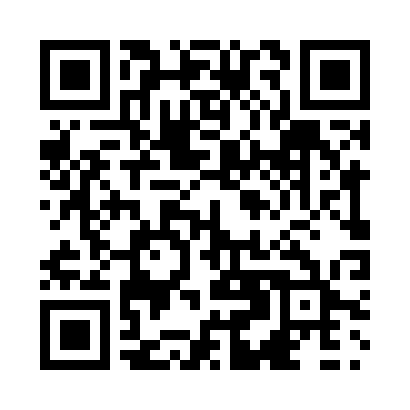 Prayer times for Weekes, Saskatchewan, CanadaMon 1 Jul 2024 - Wed 31 Jul 2024High Latitude Method: Angle Based RulePrayer Calculation Method: Islamic Society of North AmericaAsar Calculation Method: HanafiPrayer times provided by https://www.salahtimes.comDateDayFajrSunriseDhuhrAsrMaghribIsha1Mon2:444:3312:566:349:1811:072Tue2:454:3412:566:349:1711:063Wed2:454:3512:566:349:1711:064Thu2:464:3612:566:349:1611:065Fri2:464:3712:566:339:1611:066Sat2:474:3712:566:339:1511:067Sun2:474:3812:576:339:1411:058Mon2:484:3912:576:339:1411:059Tue2:494:4112:576:329:1311:0510Wed2:494:4212:576:329:1211:0411Thu2:504:4312:576:319:1111:0412Fri2:504:4412:576:319:1011:0413Sat2:514:4512:576:319:0911:0314Sun2:524:4612:576:309:0811:0315Mon2:524:4812:586:299:0711:0216Tue2:534:4912:586:299:0611:0217Wed2:544:5012:586:289:0511:0118Thu2:544:5112:586:289:0411:0119Fri2:554:5312:586:279:0211:0020Sat2:564:5412:586:269:0110:5921Sun2:574:5612:586:269:0010:5922Mon2:574:5712:586:258:5810:5823Tue2:584:5812:586:248:5710:5724Wed2:595:0012:586:238:5510:5725Thu3:005:0112:586:228:5410:5626Fri3:005:0312:586:228:5210:5527Sat3:015:0412:586:218:5110:5428Sun3:025:0612:586:208:4910:5329Mon3:035:0812:586:198:4810:5330Tue3:035:0912:586:188:4610:5231Wed3:045:1112:586:178:4410:51